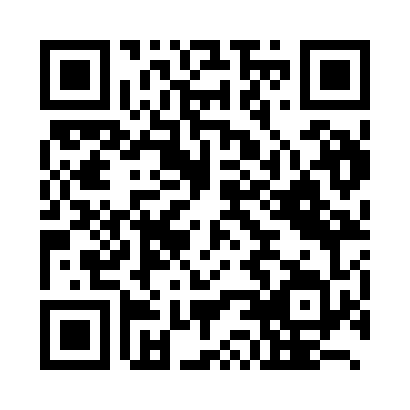 Prayer times for Tsuchiura, JapanWed 1 May 2024 - Fri 31 May 2024High Latitude Method: NonePrayer Calculation Method: Muslim World LeagueAsar Calculation Method: ShafiPrayer times provided by https://www.salahtimes.comDateDayFajrSunriseDhuhrAsrMaghribIsha1Wed3:114:4711:363:226:277:562Thu3:104:4511:363:226:277:583Fri3:084:4411:363:226:287:594Sat3:074:4311:363:226:298:005Sun3:054:4211:363:226:308:016Mon3:044:4111:363:226:318:027Tue3:034:4011:363:236:328:038Wed3:014:3911:363:236:328:059Thu3:004:3811:363:236:338:0610Fri2:594:3811:363:236:348:0711Sat2:574:3711:363:236:358:0812Sun2:564:3611:363:236:368:0913Mon2:554:3511:363:236:378:1114Tue2:544:3411:363:246:378:1215Wed2:524:3311:363:246:388:1316Thu2:514:3311:363:246:398:1417Fri2:504:3211:363:246:408:1518Sat2:494:3111:363:246:418:1619Sun2:484:3011:363:246:418:1720Mon2:474:3011:363:246:428:1921Tue2:464:2911:363:256:438:2022Wed2:454:2811:363:256:448:2123Thu2:444:2811:363:256:448:2224Fri2:434:2711:363:256:458:2325Sat2:424:2711:363:256:468:2426Sun2:414:2611:363:256:478:2527Mon2:404:2611:363:266:478:2628Tue2:404:2511:373:266:488:2729Wed2:394:2511:373:266:498:2830Thu2:384:2411:373:266:498:2931Fri2:374:2411:373:266:508:30